Заключение №3по результатам проведения анализа исполнения бюджета Большееланского сельского поселения Усольского муниципального района Иркутской области за 9 месяцев 2023 года 16.01.2024г.                                                                                         р.п. БелореченскийИнформация Контрольно-счетной палаты Усольского муниципального района Иркутской области (далее – Контрольно-счетная палата, КСП района) о проверке «Отчета об исполнении бюджета Большееланского сельского поселения Усольского муниципального района Иркутской области за 9 месяцев 2023 года», подготовлена в соответствии с пунктами 1, 2 статьи 157, пунктом 5 статьи 264.2 Бюджетного кодекса Российской Федерации (далее – БК РФ), пунктом 2 статьи 9 Федерального закона от 07.02.2011г. №6-ФЗ «Об общих принципах организации и деятельности контрольно-счетных органов субъектов Российской Федерации, федеральных территорий и муниципальных образований», пунктом 1 статьи 8 Положения о Контрольно-счетной палате Усольского муниципального района Иркутской области, утвержденного решением Думы Усольского муниципального района Иркутской области от 23.11.2022г. №213, на основании распоряжения председателя КСП района от 09.01.2024г. №1, в рамках проведения оперативного анализа за организацией исполнения бюджета в текущем финансовом году.Информация подготовлена на основании анализа Отчета об исполнении бюджета отчета об исполнении бюджета за 9 месяцев 2023 года Большееланского сельского поселения Усольского муниципального района Иркутской области (далее – Отчет об исполнении бюджета за 9 месяцев 2023 года), представленного администрацией Большееланского сельского поселения Усольского муниципального района Иркутской области (далее – муниципальное образование).Отчет об исполнении бюджета за 9 месяцев 2023 года утвержден постановлением администрации муниципального образования от 11.10.2023г. №220, в соответствии с требованиями статьи 264.2 БК РФ.Целью проверки исполнения бюджета за 9 месяцев 2023 года является определение полноты поступления доходов и иных платежей в бюджет муниципального образования, привлечения и погашения источников финансирования дефицита бюджета, анализ фактических показателей расходования средств бюджета в сравнении с показателями, утвержденными решением о бюджете, а также с исполнением бюджета за аналогичный период 2022 года.В ходе мероприятия был проведен анализ следующих документов:  отчет об исполнении бюджета муниципального образования на 1 октября 2022 года и на 1 октября 2023 года (форма 0503117);решение Думы от 28.12.2022г. №21 «О бюджете Большееланского сельского поселения Усольского муниципального района Иркутской области на 2023 год и на плановый период 2024 - 2025 годов» (далее по тексту – решение Думы о бюджете от 28.12.2022г. №21);решение Думы от 27.09.2023г. №51 «О внесении изменений в решение Думы Большееланского сельского поселения Усольского муниципального района Иркутской области от 28.12.2022г. №21 «Об утверждении бюджета Большееланского сельского поселения Усольского муниципального района Иркутской области на 2023 год и на плановый период 2024 и 2025 годов» (далее по тексту – решение Думы о бюджете от 27.09.2023г. №51);приказ муниципального образования «О внесении изменений в сводную бюджетную роспись на 2023 год и плановый период 2024 и 2025 годов»;уточненная сводная бюджетная роспись по расходам бюджета муниципального образования по состоянию на 1 октября 2023 года (далее – Сводная бюджетная роспись, СБР);сведения о дебиторской и кредиторской задолженности на 01.10.2023г. (ф. 0503169);отчет о бюджетных обязательствах (по национальным проектам) (ф.0503128 НП) на 01.10.2023г.;отчет об исполнении бюджета (по национальным проектам) (ф.0503117 НП) на 01.10.2023г.Анализ исполнения муниципального образованияПервоначально на 2023 год решением Думы о бюджете от 28.12.2022г. №21 утверждены основные характеристики бюджета:доходы в сумме 42 791,12 тыс. рублей, в том числе объем межбюджетных трансфертов в сумме 31 949,22 тыс. рублей;расходы в сумме 43 604,22 тыс. рублей;размер дефицита в сумме 813,10 тыс. рублей или 7,5% утвержденного общего годового объема доходов местного бюджета без учета утвержденного объема безвозмездных поступлений.В ходе корректировки бюджет на 2023 год утвержден решением Думы о бюджете от 27.09.2023г. №51:доходы в сумме 49 911,86 тыс. рублей, в том числе объем межбюджетных трансфертов в сумме 37 611,39 тыс. рублей;расходы в сумме 51 280,66 тыс. рублей;размер дефицита в сумме 1 368,80 тыс. рублей или 11,13% утвержденного общего годового объема доходов местного бюджета без учета утвержденного объема безвозмездных поступлений (с учетом снижения остатков средств на счетах по учету средств местного бюджета размер дефицита в сумме 1 368,80 тыс. рублей).Основные характеристики бюджета на 2023 год приведены в таблице 1.Таб.1, тыс. рублейВ соответствии с подпунктом 2.1 статьи 217 БК РФ утверждены показатели сводной бюджетной росписи муниципального образования от 01.10.2023г.В соответствии с Порядком составления и ведения сводной бюджетной росписи, изменения в сводную бюджетную роспись внесены своевременно.Анализ исполнения бюджета за 9 месяцев 2023 года к аналогичному периоду 2022 года приведен в таблице 2.Таб.2, тыс. рублейДоходы бюджета по состоянию на 01.10.2023г. исполнены в сумме 26 788,22 тыс. рублей или 53,67% от утвержденных бюджетных назначений          (49 911,85 тыс. рублей), по отношению к аналогичному периоду 2022 года исполнение доходной части уменьшено на 71 014,14 тыс. рублей.Расходы исполнены в сумме 25 875,44 тыс. рублей или 50,45% от утвержденных бюджетных назначений (51 280,66 тыс. рублей), по отношению к аналогичному периоду 2022 года исполнение расходной части уменьшено на 74 495,35 тыс. рублей.Бюджет по состоянию на 01.10.2023г. исполнен с профицитом в размере 912,77 тыс. рублей, при утвержденном годовом дефиците в размере 1 368,80 тыс. рублей.Анализ достоверности показателей Отчета об исполнении бюджета за 9 месяцев 2023 годаПри проведении проверки оценивалась достоверность показателей, указанных в Отчете об исполнении бюджета за 9 месяцев 2023 года ф.0503117 в графе «Утвержденные бюджетные назначения» с показателями, предусмотренными СБР от 01.10.2023 года.  Отклонения данных графы «Утвержденные бюджетные назначения» ф.0503117 от утвержденных бюджетных назначений СБР не выявлены.Оценка исполнения доходной части бюджетаДоходы бюджета утверждены в сумме 49 911,85 тыс. рублей, исполнены по состоянию на 01.10.2023г. в сумме 26 788,22 тыс. рублей или 53,67% к утвержденному плану, таблица 3.Таб.3, тыс. рублейНалоговые и неналоговые доходыСтруктура и анализ исполнения доходов бюджета за 9 месяцев 2023 года к аналогичному периоду 2022 года по налоговым и неналоговым доходам приведены в таблице 4.Таб.4, тыс. рублейПо налоговым и неналоговым доходам исполнение за 9 месяцев 2023 года составило 6 981,92 тыс. рублей или 56,76% к плану (12 300,46 тыс. рублей). По сравнению с аналогичным периодом прошлого года поступление по налоговым и неналоговым доходам в целом уменьшилось на 2 270,73 тыс. рублей.  Удельный вес налоговых и неналоговых доходов в общей сумме исполненных доходов составляет 26,05%.Удельный вес в общей сумме исполнения за 9 месяцев 2023 года налоговых и неналоговых доходов составляют:налог на доходы физических лиц (удельный вес 22,97%), который при уточненном плане 2200,00 тыс. рублей, исполнен в сумме 1 603,56 тыс. рублей или 72,89%. По сравнению с соответствующим периодом 2022 года (1 381,42 тыс. рублей) поступление налога на доходы физических лиц увеличилось на 222,14 тыс. рублей;налоги на товары (работы, услуги), реализуемые на территории РФ (доходы от акцизов на нефтепродукты) (удельный вес 62,28%), которые при уточненном плане 6 099,60 тыс. рублей, исполнены в сумме 4 348,59 тыс. рублей или 71,29%. По сравнению с соответствующим периодом 2022 года (4 217,55 тыс. рублей), поступление налога увеличилось на 131,04 тыс. рублей;единый сельскохозяйственный налог (удельный вес 8,23%), которые при уточненном плане 1 434,20 тыс. рублей, исполнены в сумме 574,65 тыс. рублей или 40,07%. В соответствующем периоде 2022 года поступление налога составило в сумме 675,33 тыс. рублей;налоги на имущество (удельный вес 4,50%), которые при уточненном плане 2 345,30 тыс. рублей, исполнены в сумме 314,40 тыс. рублей или 13,41%. В соответствующем периоде 2022 года поступление налога составило в сумме 1 090,04 тыс. рублей;государственная пошлина, которая при уточненном плане 22,00 тыс. рублей, не исполнены. В соответствующем периоде 2022 года поступление налога составило в сумме 9,00 тыс. рублей;доходы от использования имущества, находящегося в государственной и муниципальной собственности (удельный вес 0,78%), которые при уточненном плане 90,00 тыс. рублей, исполнены в сумме 54,47 тыс. рублей или 60,52%. В соответствующем периоде 2022 года поступление налога составило в сумме 47,66 тыс. рублей;доходы инициативных платежей, зачисляемых в бюджеты сельских поселений (удельный вес 1,12%), которые при уточненном плане 78,00 тыс. рублей, исполнены 100%. В соответствующем периоде 2022 года поступления отсутствовали;доходы от административных штрафов, установленных законами субъектов Российской Федерации об административных правонарушениях, за нарушение муниципальных правовых актов (удельный вес 0,12%), которые при уточненном плане 31,36 тыс. рублей, исполнены в сумме 8,23 тыс. рублей или 26,24%. В соответствующем периоде 2022 года поступления составляли 259,89 тыс. рублей.Безвозмездные поступленияПо состоянию на 01.10.2023г. безвозмездные поступления исполнены в сумме 19 806,30 тыс. рублей или 52,66% от плановых назначений. В сравнении с аналогичным периодом 2022 года (88 549,70 тыс. рублей) безвозмездные поступления уменьшились на 68 743,41 тыс. рублей.  Удельный вес безвозмездных поступлений в общей сумме исполненных доходов составляет 73,93%.  Структура и анализ исполнения безвозмездных поступлений за 9 месяцев 2023 года к аналогичному периоду 2022 года приведены в таблице 5.Таб.5, тыс. рублейУдельный вес в общей сумме исполнения за 9 месяцев 2023 года в структуре безвозмездных поступлений составляют:дотации (удельный вес 75,17%), которые при уточненном плане 20 508,70 тыс. рублей, исполнены в сумме 14 887,80 тыс. рублей или 72,59%. По сравнению с соответствующим периодом 2022 года (13 591,70 тыс. рублей) поступления увеличились на 1 296,10 тыс. рублей;субсидии (удельный вес 17,33%), которые при уточненном плане 13 719,10 тыс. рублей, исполнены в сумме 3 431,70 тыс. рублей или 25,01%. По сравнению с соответствующим периодом 2022 года (72 997,30 тыс. рублей) поступления уменьшились на 69 565,60 тыс. рублей;субвенции (удельный вес 1,64%), которые при уточненном плане 434,90 тыс. рублей, исполнены в сумме 325,50 тыс. рублей или 74,84%, что больше исполнения соответствующего периода 2022 года на 48,80 тыс. рублей;иные межбюджетные трансферты (удельный вес 5,86%), которые при уточненном плане 2 948,69 тыс. рублей, исполнены в сумме 1 161,30 тыс. рублей или 39,38%, что меньше исполнения соответствующего периода 2022 года на 522,70 тыс. рублей.Доходная часть бюджета исполнена в соответствии с Приказом Министерства финансов Российской Федерации от 24.05.2022г. №82н «О порядке формирования и применения кодов бюджетной классификации Российской Федерации, их структуре и принципах назначения».Оценка исполнения расходной части бюджетаПервоначально на 2023 год решением Думы о бюджете от 28.12.2022г. №21 утверждены расходы в сумме 43 604,22 тыс. рублей.  В ходе корректировки бюджет на 2023 год утвержден решением Думы о бюджете от 27.09.2023г. №51 по расходам в сумме 51 280,66 тыс. рублей.  Расходная часть бюджета в течение 9 месяцев 2023 года увеличилась на     7 676,44 тыс. рублей или на 17,6% от первоначально принятого бюджета на 2023 год.В соответствии с отчетом об исполнении бюджета за 9 месяцев 2023 года исполнение бюджета по расходам составило 25 875,44 тыс. рублей или 50,46% к утвержденным на 01.10.2023 г. плановым назначениям.  В сравнении с аналогичным периодом 2022 года (100 370,79 тыс. рублей) исполнение по расходам уменьшилось на 74 495,35 тыс. рублей.  Анализ исполнения расходов бюджета по разделам бюджетной классификации за 9 месяцев 2022, 2023 годов представлен в таблице 6.Таб.6, тыс. рублейПри среднем уровне исполнения общего годового объема расходов бюджета 63,96%, уровень исполнения расходов по разделам классификации расходов составляет от 15,28% до 100%.  Наиболее низкое исполнение расходов отмечено по разделам: «Национальная экономика» - 15,28%, «Национальная безопасность и правоохранительная деятельность» - 25,19%.  Основная доля расходов местного бюджета по результатам исполнения за 9 месяцев 2023 года приходится на разделы: «Общегосударственные вопросы» - 35,56%,«Национальная экономика» - 9,55%,«Жилищно-коммунальное хозяйство» - 20,82%, «Культура, кинематография» - 23,72%,  «Межбюджетные трансферты общего характера бюджетам бюджетной системы российской федерации» - 4,30%.Анализ исполнения расходов бюджета по коду видов расходов бюджетной классификации расходов представлен в следующей таблице 7.Таб.7, тыс. рублейЗа 9 месяцев 2023 года самый высокий уровень исполнения наблюдается по коду видов расходов «Обслуживание государственного и муниципального долга», который составил 100% показателя сводной бюджетной росписи с изменениями. За 9 месяцев 2023 года наблюдается уменьшение расходов на 74 498,35 тыс. рублей (74,22%) в сравнении с 2022 годом.Анализ реализации муниципальных программВ 2023 году исполнение расходов предусмотрено в рамках 6 муниципальных программ.В общей структуре расходов программные расходы занимают 99,15% от общего объема расходов (51 280,66 тыс. рублей). Первоначально решением Думы о бюджете от 28.12.2022г. №21 утверждены программные расходы в размере 43 169,32 тыс. рублей. Общий объем бюджетных ассигнований на реализацию 6 муниципальных программ на 2023 год с учетом изменений утвержден в сумме 50 845,76 тыс. рублей. За 9 месяцев 2023 года на реализацию программ направлено 25 549,94 тыс. рублей или 50,25% от плановых назначений. В аналогичный период 2022 года исполнение расходов на реализацию муниципальных программ составило 100 370,79 тыс. рублей или 54,97% от плановых назначений. Исполнение муниципальных программ муниципального образования за 9 месяцев 2023 года представлено в таблице 8.Таб.8, тыс. рублейИсполнение плановых назначений в разрезе муниципальных программ представлено в таблице 9.Таб.9, тыс. рублейНа уровне 10% - 30% исполнены расходы по 2 муниципальным программам, на уровне 60%-80% исполнены расходы по 3 муниципальным программам, на уровне 90%-100% по 1 муниципальной программе.За 9 месяцев 2023 года на низком уровне (менее 30%) исполнены расходы по муниципальным программам:- «Использование автомобильных дорог общего пользования местного значения и осуществления дорожной деятельности на территории муниципального образования на 2020 – 2025 годы» 2 420,72 тыс. рублей, или 15,83% плановых показателей (в аналогичном периоде прошлого года кассовое исполнение составило 75 251,23 тыс. рублей или 50,31%), - «Безопасность населения муниципального образования на 2020 – 2025 годы» 248,92 тыс. рублей, или 22,27% плановых показателей (в аналогичном периоде прошлого года кассовое исполнение составило 143,52 тыс. рублей или 67,68%). Высокий процент исполнения (60%-80%) сложился по муниципальным программам:- «Благоустройство территории с муниципального образования на 2020 – 2025 годы» - 4 197,33 тыс. рублей, или 78,65% плановых показателей (в аналогичном периоде прошлого года кассовое исполнение составило 5 365,73 тыс. рублей или 78,37%);- «Социальный, культурно – спортивный досуг населения муниципального образования на 2020 – 2025 годы» - 6 525,64 тыс. рублей, или 63,50% плановых показателей (в аналогичном периоде прошлого года кассовое исполнение составило 8 481,53 тыс. рублей или 73,73%);- «Формирование устойчивой экономической базы муниципального образования на 2023 – 2025 гг.» - 10 366,15 тыс. рублей, или 60,90% плановых показателей (в аналогичном периоде прошлого года кассовое исполнение составило 8 194,46 тыс. рублей или 71,72%).Самый высокий процент исполнения (99,26) сложился по муниципальной программе «Формирование комфортной городской среды на территории муниципального образования на 2018 – 2025 годы».В соответствии с пунктом 2 статьи 179 БК РФ объем бюджетных ассигнований на финансовое обеспечение реализации муниципальных программ утверждается решением Думы о бюджете.КСП района отмечает, что объем финансового обеспечения, утвержденного в муниципальных программах соответствует объему бюджетных ассигнований на финансовое обеспечение реализации муниципальных программ, утвержденному решением Думы о бюджете от 27.09.2023г. №51 по итогу 9 месяцев 2023 года (таблица 10).Таб.10, тыс. рублейРеализация национальных проектовВ 2023 году в бюджете муниципального образования на реализацию национального проекта «Жилье и городская среда» (региональный проект «Формирование комфортной городской среды») предусмотрены расходы в общей сумме 1 804,60 тыс. рублей, в том числе:- 14,60 тыс. рублей местный бюджет;- 1 364,97 тыс. рублей федеральный бюджет;- 349,62,63 тыс. рублей областной бюджет.Национальный проект реализуется в рамках муниципальной программы «Формирование комфортной городской среды на территории сельского поселения Большееланского муниципального образования на 2018 – 2024 годы» (на мероприятие по благоустройству территории «Аллея Декабристов»). Контракт от 27.02.2023г. №13/2023 заключен на сумму 1 316,50 тыс. рублей с ИП Мальцев П.М. (устройство покрытия тротуара из брусчатки, устройство бортового камня и бетонного основания, плодородный грунт для озеленения с посевом многолетних трав и установка 6 скамеек, 20 светильников и 10 урн).  За счет экономии, образовавшейся по результатам аукциона заключен договор от 28.02.2023г. №3/03 в сумме 474,66 тыс. рублей, на приобретение и установку малых архитектурных форм. Мероприятия по заключенным контрактам выполнены в установленные сроки, в полном объеме и оплачены. По состоянию на 01.10.2023г. по данным отчета об исполнении бюджета (по национальным проектам) (ф.0503117-НП), (ф.0503128-НП) бюджетные назначения исполнены в полном объеме. Непрограммные направления деятельностиРешением Думы о бюджете от 27.09.2023г. №51 бюджетные ассигнования на осуществление непрограммных направлений деятельности на 2023 год предусмотрены по следующим направлениям:«Субвенция на выполнение передаваемых полномочий субъектов Российской Федерации на осуществление областного государственного полномочия по определению перечня должностных лиц органов местного самоуправления» в сумме 0,70 тыс. рублей;«Субвенция на осуществление полномочий по первичному воинскому учету органами местного самоуправления» в сумме 434,20 тыс. рублей.По состоянию на 1 октября 2023 года бюджетные ассигнования на их реализацию сводной бюджетной росписью предусмотрены в объеме 434,90 тыс. рублей, или 0,9% общего объема расходов бюджета.По состоянию на 1 октября 2023 года расходы на реализацию непрограммных направлений деятельности исполнены в сумме 325,50 тыс. рублей, или 75% плановых показателей, за аналогичный период 2022 года – 1 185,30 тыс. рублей, или 73%. Анализ исполнения расходов бюджета по непрограммным направлениям деятельности представлен в следующей таблице 11.Таб.11, тыс. рублейВ рамках непрограммных расходов наибольшую долю занимают расходы «Субвенция на осуществление полномочий по первичному воинскому учету органами местного самоуправления» – 99,9%. В анализируемом периоде кассовое исполнение составило 75%.«Субвенция на выполнение передаваемых полномочий субъектов Российской Федерации на осуществление областного государственного полномочия по определению перечня должностных лиц органов местного самоуправления» расходы отсутствовали.Публичные нормативные обязательстваВ анализируемом периоде расходы по выплатам на публичные нормативные обязательства отсутствовали. Использование средств резервного фондаВ соответствии со статьей 81 БК РФ и статьей 8 решения Думы о бюджете от 28.12.2022г. №21 утвержден размер резервного фонда администрации муниципального образования на 2023 год в размере 130,00 тыс. рублей. Согласно Отчету об исполнении бюджета за 9 месяцев 2023 года расходы за счет средств резервного фонда не производились.Использование средств дорожного фондаРешением Думы о бюджете от 27.09.2023г. №51 объем бюджетных ассигнований дорожного фонда муниципального образования утвержден на 2023 год в сумме 16 289,59 тыс. рублей.На 01.10.2023г. утвержденный объем бюджетных ассигнований составил 16 289,59 тыс. рублей (дорожный фонд на 2023 год сформирован из акцизов в сумме 6 099,60 тыс. рублей, остатков денежных средств акцизов по состоянию на 01.01.2023г. в сумме 550,388 тыс. рублей, субсидии  на осуществление дорожной деятельности в отношении автомобильных дорог местного значения в сумме 9 639,60 тыс. рублей) (бюджетные ассигнования направлены на ремонт и содержание автодорог муниципального образования), из которых использовано за 9 месяцев 2023 года 2 470,73 тыс. рублей или 15,17% от утвержденного объема. На погашение бюджетного кредита (договор от 12.08.2022г. №1 о предоставлении бюджетного кредита) направлено 1 000,00 тыс. рублей.Осуществлены расходы по содержанию дорог общего пользования муниципального образования.По состоянию на 01.10.2023г. остаток бюджетных ассигнований дорожного фонда составил 12 818,86 тыс. рублей.Анализ долговой политики. Источники финансирования дефицита бюджетаВ соответствии со статьей 11 решения Думы о бюджете от 27.09.2023г. №51 верхний предел муниципального внутреннего долга по состоянию на 1 января 2024 года определен в размере 3 000,00 тыс. рублей, в том числе верхний предел долга по муниципальным гарантиям – 0 тыс. рублей.Источниками финансирования дефицита бюджета утверждены:кредиты от кредитных организаций в сумме 1 000,00 тыс. рублей (технический дефицит для выравнивания бюджета муниципального образования);погашение бюджетами сельских поселений Российской Федерации кредитов из других бюджетов бюджетной системы Российской Федерации в валюте Российской Федерации в сумме 1 000,00 тыс. рублей; изменение остатков средств в сумме 1 368,80 тыс. рублей;увеличение остатков средств бюджетов в сумме 50 911,86 тыс. рублей;уменьшение остатков средств бюджетов в сумме 52 280,66 тыс. рублей.В отчетном периоде муниципальное образование бюджетные кредиты из областного бюджета не получало, за кредитами от кредитных организаций не обращалось. По состоянию на 01.10.2023г. бюджет исполнен с профицитом в размере 912,77 тыс. рублей, при утвержденном годовом дефиците в размере 1 368,80 тыс. рублей.Анализ дебиторской и кредиторской задолженностиДебиторская задолженность по состоянию на 01.10.2023г. составила 52 049,55 тыс. рублей, что на 12 562,89 тыс. рублей ниже суммы дебиторской задолженности по состоянию на 01.01.2023 года (64 612,44 тыс. рублей). Анализ дебиторской задолженности приведен в таблице 12.Таб.12, тыс. рублейНаибольший удельный вес приходится на расчеты по доходам (счет 1 205 00 000) – 99,2% или 51 701,14 тыс. рублей.Просроченная дебиторская задолженность на 01.10.2023 г. в сумме 778,63 тыс. рублей образовалась по счету 1 205 00 000, в том числе по кодам счета бюджетного учета:- (1 06 01030 10 1000 110 120511000) по налогу на имущество физических лиц, взимаемый по ставкам, применяемым к объектам налогообложения, расположенным в границах городских поселений (сумма платежа (перерасчеты, недоимка и задолженность по соответствующему платежу, в том числе по отмененному) в сумме 135,04 тыс. рублей;- (1 06 06033 10 1000 110 120511000) по земельному налогу с организаций, обладающих земельным участком, расположенным в границах городских поселений (сумма платежа (перерасчеты, недоимка и задолженность по соответствующему платежу, в том числе по отмененному) в сумме 1,26 тыс. рублей;- (1 06 06043 10 1000 110 120511000) по земельному налогу с физических лиц, обладающих земельным участком, расположенным в границах городских поселений (сумма платежа (перерасчеты, недоимка и задолженность по соответствующему платежу, в том числе по отмененному) в сумме 642,31 тыс. рублей.Кредиторская задолженность по состоянию на 01.10.2023 г. составила       52 204,07 тыс. рублей, что на 13 120,74 тыс. рублей ниже суммы кредиторской задолженности на начало 2023 года (65 324,80 тыс. рублей). Анализ кредиторской задолженности приведен в таблице 13.Таб.13, тыс. рублейНаибольший удельный вес в структуре кредиторской задолженности по состоянию на 01.10.2023 г. составляют доходы будущих периодов – 50 922,51 тыс. рублей (97,38% от общей суммы задолженности). По состоянию на 01.10.2023 года просроченная кредиторская задолженность отсутствует.Выводы:1. Бюджет муниципального образования за 9 месяцев 2023 года исполнен в соответствии с требованиями и нормами действующего бюджетного законодательства РФ, Иркутской области и решением Думы о бюджете от 27.09.2023г. №51.2. Отклонений по ф.0503117 в графе «Утвержденные бюджетные назначения» от утвержденных бюджетных назначений СБР от 01.10.2023г. не установлено.3. Согласно данным Отчета об исполнении бюджета муниципального образования за 9 месяцев 2023 года доходы бюджета по состоянию на 01.10.2023 года исполнены в сумме 26 788,22 тыс. рублей или 53,67% от утвержденных бюджетных назначений (49 911,85 тыс. рублей), по отношению к аналогичному периоду 2022 года исполнение доходной части уменьшено на 71 014,14 тыс. рублей.4. Исполнение бюджета по расходам составило в сумме 25 875,44 тыс. рублей или 50,46% от утвержденных бюджетных назначений (51 280,66 тыс. рублей), по отношению к аналогичному периоду 2022 года исполнение расходной части уменьшилось на 74 495,35 тыс. рублей. При среднем уровне исполнения общего годового объема расходов бюджета муниципального образования 64%, уровень исполнения расходов по разделам классификации расходов составляет от 15,28% до 100%. Основная доля расходов местного бюджета по результатам исполнения за 9 месяцев 2023 года приходится на разделы: «Общегосударственные вопросы» - 35,56%, «Культура, кинематография» - 23,72%. 5. В 2023 году исполнение расходов предусмотрено в рамках 6 муниципальных программ. В общей структуре расходов программные расходы занимают 99,15% от общего объема расходов (51 280,66 тыс. рублей). Общий объем бюджетных ассигнований на реализацию муниципальных программ на 2023 год с учетом изменений утвержден в сумме 50 845,76 тыс. рублей. За 9 месяцев 2023 года на реализацию программ направлено 25 549,94 тыс. рублей или 50,25% от плановых назначений. 6. Исполнение расходов по непрограммным направлениям деятельности за 9 месяцев 2023 года составило 325,50 тыс. рублей или 75% от плановых назначений 434,9 тыс. рублей. 7. На 01.10.2023г. утвержденный объем бюджетных ассигнований составил 16 289,59 тыс. рублей (дорожный фонд на 2023 год сформирован из акцизов в сумме 6 099,60 тыс. рублей, остатков денежных средств акцизов по состоянию на 01.01.2023г. в сумме 550,388 тыс. рублей, субсидии  на осуществление дорожной деятельности в отношении автомобильных дорог местного значения в сумме 9 639,60 тыс. рублей), из которых использовано за 9 месяцев 2023 года 2 470,73 тыс. рублей или 15,17% от утвержденного объема.8. В соответствии с пунктом 2 постановления от 11.10.2023г. №220 «Об утверждении исполнения бюджета Большееланского сельского поселения Усольского муниципального района Иркутской области за 9 месяцев 2023 года» постановление размещено на официальном сайте администрации в информационно-телекоммуникационной сети «Интернет». Замечания Контрольно-счетной палаты:В соответствии с приказом Минфина России от 17.05.2022г. №75н «Об утверждении кодов (перечней кодов) бюджетной классификации Российской Федерации на 2023 год (на 2023 год и на плановый период 2024 и 2025 годов)» в приложении №5 к Отчету об исполнении бюджета:- не следовало утверждать графу «Код строки», - раскрыть код вида источника финансирования дефицита.Контрольно-счетная палата Усольского муниципального района Иркутской области на основании проведенного анализа представленных администрацией документов по исполнению бюджета за 9 месяцев 2023 года, рекомендует администрации Большееланского сельского поселения Усольского муниципального района Иркутской области учесть вышеуказанное замечание при формировании Отчета об исполнении бюджета в дальнейшем.И.о. председателяКонтрольно-счетной палатыУсольского муниципального районаИркутской области					     		         С.Ю. ПоповаИсполнитель консультант в аппарате КСП Новоселова А.А.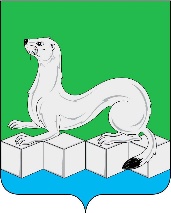 Контрольно – счетная палатаУсольского муниципального районаИркутской области665479, Российская Федерация, Иркутская область, Усольский муниципальный район, Белореченское муниципальное образование, рп.Белореченский, здание 100тел./факс (839543) 3-60-86. Е-mail: kspus21@mail.ruОКПО 75182332, ОГРН 1213800025361, ИНН 3801154463, КПП 380101001ПоказателиРешение Думы от 28.12.2022г. №21Решение Думы от 27.09.2023г. №51Сводная бюджетная росписьОтклонение в сумме гр.4-гр.312345Доходы, в том числе:42791,1249911,8649911,86-Налоговые и неналоговые доходы, из них:10841,3212300,4612300,46--налоговые доходы10731,3212101,1012101,10--неналоговые доходы110,00199,36199,36-Безвозмездные поступления 31949,8037611,3937611,39-Расходы 43604,2251280,6651280,66-Дефицит (-) / Профицит (+)-813,10-1368,80-1368,80-%7,511,1311,13-ПоказателиУтвержденные бюджетные назначения (с учетом изменений на 01 октября)Утвержденные бюджетные назначения (с учетом изменений на 01 октября)Исполнено за январь-сентябрьИсполнено за январь-сентябрь% исп.к плануФакт 2023г.к факту 2022г.Показатели2022 год2023 год2022 год2023 год% исп.к плануФакт 2023г.к факту 2022г.123456=5/3*1007=5-4Доходы, в том числе:179916,7149911,8597802,3626788,2253,67-71014,14Налоговые и неналоговые доходы, из них:13853,6412300,469252,656981,9256,76-2270,73налоговые доходы9643,1512101,107373,096841,2056,53-531,89неналоговые доходы4210,49199,361879,55140,7070,58-1738,85Безвозмездные поступления 166063,0637611,3988549,7119806,3052,66-68743,41Расходы 182587,6451280,66100370,7925875,4450,46-74495,35Дефицит (-) / Профицит (+)-2670,93-1368,80-2568,43+912,77хх% 7,7211,41ххххНаименование доходаПлановые назначения 2023 годИсполнение за 9 месяцевИсполнение за 9 месяцевИсполнение за 9 месяцевИсполнение за 9 месяцевОтклонение 2023/2022Отклонение 2023/2022Наименование доходаПлановые назначения 2023 год2023 год2023 год2022 год2022 годсумма%Наименование доходаПлановые назначения 2023 годсумма% к прогнозусумма% исполнениясумма%Всего доходов49911,8526788,2253,6797802,3654,36-71014,1427,39Налоговые и неналоговые доходы12300,466981,9256,769252,6566,79-2270,7375,46налоговые доходы12101,106841,2056,537373,0976,46-531,8992,79неналоговые доходы199,36140,7070,581879,5544,64-1738,857,49Безвозмездные поступления 37611,3919806,352,6688549,7153,32-68743,4122,37Наименование доходаПлановые назначения доходов на 2023 год Исполнение за 9 месяцев Исполнение за 9 месяцев Исполнение за 9 месяцев Исполнение за 9 месяцев Исполнение за 9 месяцев Отклонение2023/2022Отклонение2023/2022Наименование доходаПлановые назначения доходов на 2023 год 2023 год2023 год2023 год2022 год2022 годОтклонение2023/2022Отклонение2023/2022Наименование доходаПлановые назначения доходов на 2023 год суммадоля, %% исполн.Суммадоля, %сумма%Налоговые доходы, из них:12101,106841,2098,0956,537373,0979,69-524,6692,88Налог на доходы физических лиц2200,001603,5622,9772,891381,4214,93222,14116,08Акцизы по подакцизным товарам (продукции), производимым на территории РФ6099,64348,5962,2871,294217,5545,58131,04103,11Налоги на совокупный доход, в том числе1434,2574,658,2340,07675,337,30-100,6885,09Единый сельскохозяйственный налог1434,2574,658,2340,07675,337,30-100,6885,09Налоги на имущество2345,3314,44,5013,411090,0411,78-775,6428,84- налог на имущество физических лиц137735,350,512,57107,361,16-72,0132,93- земельный налог793,3279,054,0035,18982,6810,62-703,6328,40Государственная пошлина220--90,10-9-Задолженность и перерасчёты по отмененным налогам-----0,25-             0,000,25-Неналоговые доходы, из них:199,36140,702,0270,581879,5520,31-1746,087,10Доходы от использования имущества, находящегося в гос. и мун. собственности9054,470,7860,5247,660,526,81114,29Доходы от продажи материальных и нематериальных активов---157216,99-1572-Штрафы, санкции, возмещение ущерба 31,368,230,1226,24259,892,81-251,663,17Инициативные платежи, зачисляемые в бюджеты сельских поселений78781,12100,00----Наименование доходаПлановые назначения доходов на 2023 годИсполнение за 9 месяцев Исполнение за 9 месяцев Исполнение за 9 месяцев Исполнение за 9 месяцев Исполнение за 9 месяцев Отклонение2023/2022Отклонение2023/2022Наименование доходаПлановые назначения доходов на 2023 год2023 год2023 год2023 год2022 год2022 годОтклонение2023/2022Отклонение2023/2022Наименование доходаПлановые назначения доходов на 2023 годсуммадоля, %% исполн.суммадоля, %сумма%Безвозмездные поступления, из них:37611,3919806,30-52,6688549,70--68743,422,37дотации20508,7014887,875,1772,5913591,7068,621296,1109,54субсидии13719,103431,7017,3325,0172997,30368,56-69565,64,70субвенции434,90325,501,6474,84276,701,4048,8117,64иные межбюджетные трансферты2948,691161,305,8639,381684,008,50-522,768,96Наименование показателяИсполнено за 9 мес. 2022г.Пер.план на 2023г. Уточн. План на01.10.2023г.(ф.0503117)Испол.за 9 месяцев 2023г.Исполнение за 9 месяцев 2023годаИсполнение за 9 месяцев 2023годаИсполнение за 9 месяцев 2023годаИсполнение за 9 месяцев 2023годаНаименование показателяИсполнено за 9 мес. 2022г.Пер.план на 2023г. Уточн. План на01.10.2023г.(ф.0503117)Испол.за 9 месяцев 2023г.к показателям 2022г.к показателям 2022г.к уточн. плану на 01.10.2023г.к уточн. плану на 01.10.2023г.Наименование показателяИсполнено за 9 мес. 2022г.Пер.план на 2023г. Уточн. План на01.10.2023г.(ф.0503117)Испол.за 9 месяцев 2023г.суммагр.5-гр.2%суммагр.4-гр.5%123456789Расходы бюджета, всего100370,7943604,2251280,6625875,44-74495,3525,7825405,2250,46Общегосударственные вопросы8320,8710143,0614761,179201,7880,83110,595559,4762,34Национальная оборона276,7434,2434,2325,548,8117,64108,774,97Национальная безопасность и правоохранительная деятельность143,52988988248,92105,4173,44739,0825,19Национальная экономика75311,0214863,6216174,482470,72-72840,33,2813703,7615,28Жилищно-коммунальное хозяйство7114,736311,576523,625388,49-1726,2475,741135,1382,60Охрана окружающей среды617,49600600-17,4997,17Образование72,6713515550,12-22,5568,97104,8832,34Культура, кинематография8156,089145,099633,846137,49-2018,5975,253496,3563,71Социальная политика252,77386,1427,71279,1226,35110,42148,5965,26Физическая культура и спорт31008058,955,91 963,3321,173,63Обслуживание государственного и муниципального долга02,982,22,22,2-0100,00Межбюджетные трансферты общего характера бюджетам бюджетной системы российской федерации719,41094,61482,921112,25392,85154,61370,6775,00Наименование Утверждено СБР с изменениями на отчетную датуИсполнено за 9 месяцев 2023 года Исполнено за 9 месяцев 2023 года Исполнено за 9 месяцев 2023 года Исполнено за 9 месяцев 2022 годаИсполнено за 9 месяцев 2022 годаИсполнено за 9 месяцев 2022 годаОтклонение2023/2022 %Отклонение2023/2022 %Наименование Утверждено СБР с изменениями на отчетную датусумма% к СБР долясуммадоляРасходы бюджета - всего51280,6625875,4450,46100370,7925,7825,78Расходы на выплаты персоналу в целях обеспечения выполнения функций государственными (муниципальными) органами, казенными учреждениями, органами управления государственными внебюджетными фондами (100)12331,97999,7264,8730,925846,665,83136,83136,83Закупка товаров, работ и услуг для государственных (муниципальных) нужд (200)27140,1710372,8138,2240,0984230,8583,9212,3112,31Социальное обеспечение и иные выплаты населению (300)365,71243,866,660,94222,650,22109,50109,50Капитальные вложения в объекты государственной (муниципальной) собственности (400)----29702,96--Межбюджетные трансферты (500) 1482,921112,2575,004,30719,40,72154,61154,61Предоставление субсидий бюджетным, автономным учреждениям и иным некоммерческим организациям (600)9633,856137,4963,7123,725186,085,17118,35118,35Обслуживание государственного и муниципального долга (700)2,22,2100,000,01----Иные бюджетные ассигнования (800)323,97,152,210,031195,121,190,600,60№ п/пНаименование муниципальной программыУтвержденный план на 2023 годИсполнено за 9 месяцев 2023 года% испол-нения123451.«Безопасность населения сельского поселения Большееланского муниципального образования на 2020 – 2025 годы»1118,00248,9222,262.«Благоустройство территории сельского поселения Большееланского муниципального образования на 2020 – 2025 годы»5336,514197,3378,653.«Социальный, культурно – спортивный досуг населения сельского поселения Большееланского муниципального образования на 2020 – 2025 годы»10276,556525,6463,504.«Использование автомобильных дорог общего пользования местного значения и осуществления дорожной деятельности на территории сельского поселения Большееланского муниципального образования на 2020 – 2025 годы»15289,582420,7215,835.«Формирование устойчивой экономической базы сельского поселения Большееланского муниципального образования на 2023 – 2025 гг.»17020,4910366,1560,906.«Формирование комфортной городской среды на территории сельского поселения Большееланского муниципального образования на 2018 – 2025 годы»1804,601791,1699,26Итого 50845,7625549,9450,25Наименование муниципальных программСБР  Исполнено за 9 месяцев 2023 годаИсполнено за 9 месяцев 2023 годаИсполнено за 9 месяцев 2022 годаИсполнено за 9 месяцев 2022 годаНаименование муниципальных программСБР  сумма%сумма%Исполнено расходов на уровне 10%-30%Исполнено расходов на уровне 10%-30%Исполнено расходов на уровне 10%-30%Исполнено расходов на уровне 10%-30%Исполнено расходов на уровне 10%-30%Исполнено расходов на уровне 10%-30%«Использование автомобильных дорог общего пользования местного значения и осуществления дорожной деятельности на территории сельского поселения Большееланского муниципального образования на 2020 – 2025 годы»15289,582420,7215,8375251,2350,31«Безопасность населения сельского поселения Большееланского муниципального образования на 2020 – 2025 годы»1118,00248,9222,27143,5267,68Исполнено расходов на уровне 60%-80%Исполнено расходов на уровне 60%-80%Исполнено расходов на уровне 60%-80%Исполнено расходов на уровне 60%-80%Исполнено расходов на уровне 60%-80%Исполнено расходов на уровне 60%-80%«Социальный, культурно – спортивный досуг населения сельского поселения Большееланского муниципального образования на 2020 – 2025 годы»10276,556525,6463,508481,5373,73«Благоустройство территории сельского поселения Большееланского муниципального образования на 2020 – 2025 годы»5336,514197,3378,655365,7378,37«Формирование устойчивой экономической базы сельского поселения Большееланского муниципального образования на 2022 – 2025 гг.»17020,4910366,1560,98194,4671,72Исполнено расходов на уровне 90%-100%Исполнено расходов на уровне 90%-100%Исполнено расходов на уровне 90%-100%Исполнено расходов на уровне 90%-100%Исполнено расходов на уровне 90%-100%Исполнено расходов на уровне 90%-100%«Формирование комфортной городской среды на территории сельского поселения Большееланского муниципального образования на 2018 – 2025 годы»1804,071791,1699,261749,0100Наименование муниципальной программы № дата постановления (редакция на 01.10.2023г.)Объем бюджетных ассигнований (в паспорте программы)Объем бюджетных ассигнований (в бюджете на 2023 год)Отклоне-ние (гр.4-гр.3)12345«Безопасность населения сельского поселения Большееланского муниципального образования на 2020 – 2025 годы»от 11.11.2020г. №259 (в ред. от 07.08.2023г. №180)1118,001118,00-«Благоустройство территории сельского поселения Большееланского муниципального образования на 2020 – 2025 годы»от 11.11.2019г. №257 (в ред. от 28.09.2023г. №211)5336,515336,51-«Социальный, культурно – спортивный досуг населения сельского поселения Большееланского муниципального образования на 2020 – 2025 годы»11.11.2019г. №262 (в ред. от 28.09.2023г. №209)10276,5510276,55-«Использование автомобильных дорог общего пользования местного значения и осуществления дорожной деятельности на территории сельского поселения Большееланского муниципального образования на 2020 – 2025 годы»11.11.2019г. №255(в ред. от 28.09.2023г. №210)15289,5915289,58-«Формирование устойчивой экономической базы сельского поселения Большееланского муниципального образования на 2023 – 2025 гг.»27.10.2022г. №233 (в ред. от 28.09.2023г. №208)17020,4917020,49-«Формирование комфортной городской среды на территории сельского поселения Большееланского муниципального образования на 2018 – 2025 годы»01.12.2017г. №335(в ред. от 25.02.2023г. №75)1804,601804,60-Наименование непрограммных расходовБюджетные ассигнованияна 2023 годИсполнено за 9 месяцев 2023 года% испол.Не исполнено12345Всего, в том числе за счет:434,90325,5075109,40ФБ, в том числе:434,20325,5075109,40Субвенция на осуществление полномочий по первичному воинскому учету органами местного самоуправления434,20325,5075109,40ОБ, в том числе:0,70,0-0,7Субвенция на выполнение передаваемых полномочий субъектов Российской Федерации на осуществление областного государственного полномочия по определению перечня должностных лиц органов местного самоуправления0,70,0-0,7НаименованиеНомер (код) счета бюджетного учетаДебиторская задолженность на 01.01.2023г.Дебиторская задолженность на 01.10.2023г.Увеличение (+)НаименованиеНомер (код) счета бюджетного учетаДебиторская задолженность на 01.01.2023г.Дебиторская задолженность на 01.10.2023г.Снижение (-)12345Дебиторская задолженность, всего, в том числе64612,4452049,55-12562,89Расчеты по доходам1 205 00 00064298,8551701,14-12597,71Расчеты по выданным авансам1 206 00 000114,60340,93226,33Расчеты по платежам в бюджеты1 303 00 000198,987,47-191,51НаименованиеНомер (код) счетабюджетного учетаКредиторская задолженность на 01.01.2023г.Кредиторская задолженность на 01.10.2023г.Увеличение (+)НаименованиеНомер (код) счетабюджетного учетаКредиторская задолженность на 01.01.2023г.Кредиторская задолженность на 01.10.2023г.Снижение (-)12345Кредиторская задолженность, всего, в том числе65324,8052204,07-13 120,74Расчеты по доходам1 205 00 0001757,38360,67-1396,71Расчеты по принятым обязательствам1 302 00 00040,81384,54343,73Расчеты по платежам в бюджеты1 303 00 0000,0111,14111,14Прочие расчеты с кредиторами1 304 00 0000,024,2724,27Доходы будущих периодов1 401 40 00063131,8150922,51-12209,3Резервы предстоящих расходов1 401 60 000394,80400,936,13